ATZINUMS Nr. 22/12-3.8/146par atbilstību ugunsdrošības prasībāmAtzinums iesniegšanai derīgs sešus mēnešus.Atzinumu var apstrīdēt viena mēneša laikā no tā spēkā stāšanās dienas augstākstāvošai amatpersonai:Atzinumu saņēmu:20____. gada ___. ___________DOKUMENTS PARAKSTĪTS AR DROŠU ELEKTRONISKO PARAKSTU UN SATURLAIKA ZĪMOGU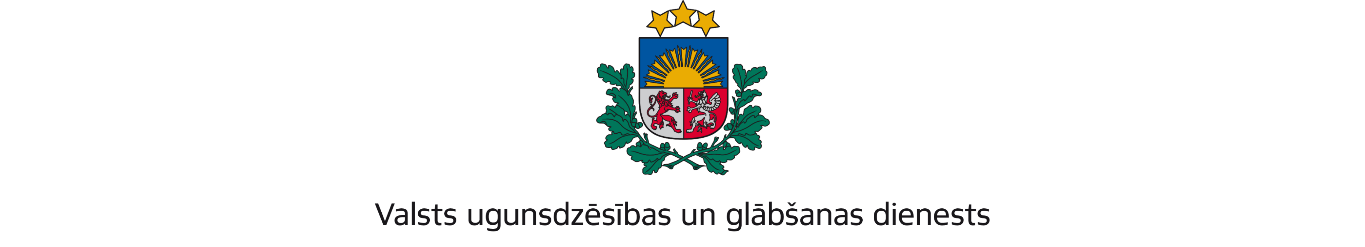 KURZEMES REĢIONA BRIGĀDEGanību iela 63/67, Liepāja, LV-3401; tālr.:63404475; e-pasts: kurzeme@vugd.gov.lv, www.vugd.gov.lvTalsiFlorbola attīstības aģentūra(izdošanas vieta)(juridiskās personas nosaukums vai fiziskās personas vārds, uzvārds)13.07.2022.Reģistrācijas Nr. 40008158076(datums)(juridiskās personas reģistrācijas numurs vai fiziskās personās kods)Rudens iela 2 - 16, Rīga, LV-1082(juridiskās vai fiziskās personas adrese)1.Apsekots:  Rojas vidusskolas sporta zāle un internāta telpas.(apsekoto būvju, ēku vai telpu nosaukums)2.Adrese: Zvejnieku iela 7, Roja, Rojas pagasts, Talsu novads, LV-3264(turpmāk-Objekts).3.Īpašnieks (valdītājs): Talsu novada pašvaldība, Reģ.Nr.90009113532,(juridiskās personas nosaukums vai fiziskās personas vārds, uzvārds)Kareivju iela 7, Talsi, Talsu novads LV-3201.(juridiskās personas reģistrācijas numurs vai fiziskās personas kods; adrese)4.Iesniegtie dokumenti: Andra Pīlupa iesniegums, Valsts ugunsdzēsībasun glābšanas dienesta Kurzemes reģiona brigādē reģistrēts 2022.gada11.jūlijā ar Nr. 22/12-1.11/511.5.Apsekoto būvju, ēku vai telpu raksturojums: Objekts ir aprīkots ar automātisko      ugunsgrēka atklāšanas un trauksmes signalizācijas sistēmu un automātiskougunsgrēka izziņošanas sistēmu. Objekts ir nodrošināts ar ugunsdzēsības aparātiem.6.Pārbaudes laikā konstatētie ugunsdrošības prasību pārkāpumi: Nav.7.Slēdziens: Nav iebildumu nometnes organizēšanai no 2022.gada 21.jūlijalīdz 2022.gada 6.augustam.    8.Atzinums izsniegts saskaņā ar: Ministru kabineta 2009.gada 1.septembranoteikumu Nr.981 „Bērnu nometņu organizēšanas un darbības kārtība”8.5.apakšpunkta prasībām.(normatīvais akts un punkts saskaņā ar kuru izdots atzinums)9.Atzinumu paredzēts iesniegt: Valsts izglītības satura centram.(iestādes vai institūcijas nosaukums, kur paredzēts iesniegt atzinumu)Valsts ugunsdzēsības un glābšanas dienesta Kurzemes reģiona brigādes komandierim, Ganību ielā 63/67, Liepājā, LV-3401.(amatpersonas amats un adrese)Valsts ugunsdzēsības un glābšanas dienesta Kurzemes reģiona brigādes Ugunsdrošības uzraudzības un civilās aizsardzības nodaļas inspektors*A.Štefaņuks(amatpersonas amats)(paraksts)(v. uzvārds)(juridiskās personas pārstāvja amats, vārds, uzvārds vai fiziskās personas vārds, uzvārds; vai atzīme par nosūtīšanu)(paraksts)